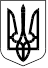 У К Р А Ї Н АЗЕЛЕНОДОЛЬСЬКА   ТЕРИТОРІАЛЬНА  ГРОМАДАпленарного засідання Зеленодольськоїміської ради позачергової 18 сесії  VIII скликанняЗеленодольська міська рада       			         04 листопада 2021  рокуВеде засідання – Невеселий Д.Ю.  –  міський голова ЗАПРОШЕНІ:Шайтанова О.Д.− староста с.Велика Костромка;Недря В.В. − староста с. Мар’янське; Накрапас Н.П. – директорка Комунального підприємства «ЗЕЛЕНОДОЛЬСЬКИЙ МІСЬКИЙ ВОДОКАНАЛ»;ПРИСУТНІ:Громадськість: - Стадник М.В.; Галкін О. - підприємці;− представники апарату управління виконавчого комітету Зеленодольської міської ради            При голосуванні враховувати голос міського голови. РЕЄСТРАЦІЯ ДЕПУТАТІВ ЗЕЛЕНОДОЛЬСЬКОЇ МІСЬКОЇ РАДИВсього: 26 депутатів+1(міський голова)Зареєстровано: 16 депутатів +1(міський голова)Відсутні: 10 депутатів (Антоненко Н.О.; Березовський І.В.; Дегтяренко С.М.; Медвідь О.Б.; Піскунова Л.В.; Самохіна Н.В.; Фандюшина Т.В.;  Хало М.Г.; Цицюра О.В.; Шмиголь Л.О.)Депутатів 16 +1 СЛУХАЛИ:  Про вибори секретаря пленарного засідання позачергової 18 сесії Зеленодольської міської ради VІІІ скликання  Доповідач : Ярошенко О.М. – депутат міської ради   Пропозиція обрати секретарем пленарного засідання позачергової 18 сесії Стадник Ю.К. – депутата міської ради                                                                                                            Голосували: „ За ” – 15депутатів+1                                                                                      „ Проти ” –0                                                                                      „Утрим. ” – 0                                                                         Не брали участі у голосуванні –1(Стадник Ю.К.)                            Рішення прийняте.СЛУХАЛИ:  Про порядок денний пленарного засідання  позачергової 18 сесії Зеленодольської міської ради VІІІ скликання  Доповідач: Невеселий Д.Ю. – міський голова     Пропозиція  затвердити порядок денний пленарного засідання позачергової сесії з 2 питань в тій редакції, яка була надана депутатам на розгляд.                                                                 Голосували: „ За ” – 16депутатів+1                                                                                      „ Проти ” –0                                                                                      „Утрим. ” – 0                                                                         Не брали участі у голосуванні –0Рішення прийняте.Порядок деннийпленарного засідання  позачергової 18 сесії  Зеленодольськоїміської ради VIIІ скликання від 04 листопада 2021 рокуЗатвердили порядок деннийСЛУХАЛИ:  Доповідач: Невеселий Д.Ю. –  міський голова      Пропозиція затвердити регламент роботи пленарного засідання 20 хвилин.                                                                                                          Голосували: „ За ” – 16 депутатів+1                                                                                     „ Проти ” –0                                                                                     „Утрим. ” –0                                                                     Не брали участі у голосуванні –0                             Рішення прийняте.Затвердили регламент засіданняПро внесення змін до міських програм на 2021 рікДоповідач: Чудак Л.Ф.− заступник міського голови з фінансових питань діяльності виконавчих органів ради – головний бухгалтер     Про включення до програми заходу за рахунок субвенції з державного бюджету місцевим бюджетам "Реконструкція центральної  алеї, розташованої між буд.№6 по вул. Спортивній (ПК "Ювілейний") та ставом-охолоджувачем, в частині від підйомних сходів до узрізу води в м. Зеленодольську . Коригування на суму 5187845 грн.УХВАЛИЛИ: Внести зміни (рішення № 781 додається)                                                                  Голосували: „ За ” – 16 депутатів+1                                                                                      „ Проти ” –0                                                                                      „Утрим. ” – 0                                                                    Не брали участі у голосуванні −0                     Рішення прийняте.Про внесення змін до рішення міської ради від 21 грудня 2020 року № 71 «Про бюджет міської територіальної громади на 2021 рік» Доповідач: Чудак Л.Ф.− заступник міського голови з фінансових питань діяльності виконавчих органів ради – головний бухгалтер                      Про внесення змін до рішення міської ради від 21 грудня 2020 року № 71 «Про бюджет міської територіальної громади на 2021 рік», а саме:1. Пункт 1 викласти у такій редакції :«1. Визначити на 2021 рік:доходи бюджету міської територіальної громади у сумі 174 359 899,86 гривень, у тому числі доходи загального фонду бюджету міської територіальної громади – 155 663 399,00 гривень та доходи спеціального фонду бюджету міської територіальної громади – 18 696 500,86 гривень;видатки бюджету міської територіальної громади у сумі 205 821 865,15 гривень, у тому числі видатки загального фонду бюджету міської територіальної громади –160 631 650,38 гривень та видатки спеціального фонду бюджету міської територіальної громади – 45 190 214,78 гривень;дефіцит за загальним фондом бюджету міської територіальної громади у сумі 4 968 251,38 гривень;дефіцит за спеціальним фондом бюджету міської територіальної громади у 26 221 987,00 гривень;оборотний залишок бюджетних коштів бюджету міської  територіальної громади у розмірі 15 000,00 гривень, що становить 0,01 відсотків видатків загального фонду бюджету міської територіальної громади»2. Пункт 4 рішення викласти у такій редакції:« Затвердити розподіл витрат бюджету міської територіальної громади на реалізацію міських програм у 56 865 320,22 гривень».УХВАЛИЛИ: Внести зміни (рішення № 782 додається)                                                                  Голосували: „ За ” – 16 депутатів+1                                                                                      „ Проти ” –0                                                                                      „Утрим. ” – 0                                                                    Не брали участі у голосуванні −0                     Рішення прийняте.Головуючий на засіданні Дмитро НЕВЕСЕЛИЙ  – міський голова, оголосив пленарне засідання позачергової  18 сесії Зеленодольської міської ради закритим.        Міський голова                                                       Дмитро НЕВЕСЕЛИЙ     Секретар засідання                                                Юлія СТАДНИКДодаток:1.Розпорядження міського голови від __________________ на ____арк. в 1 прим.2.Реєстраційний список депутатів ЗМР на ___  арк. в 1 прим. 3.Протокол та рішення  позачергової 18 сесії VIII скликання  Зеленодольської міської  ради:I том  на    ______      арк. в 1 прим.Про внесення змін до міських програм на 2021 рік. Доповідач Чудак Л. Ф.781Про внесення змін до рішення міської ради від 21 грудня 2020 року №71 "Про бюджет міської територіальної громади на 2021 рік" Доповідач Чудак Л. Ф.782